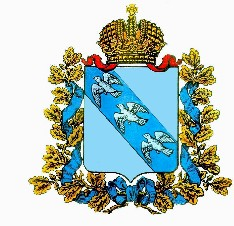 ПРОЕКТАДМИНИСТРАЦИЯИВАНОВСКОГО СЕЛЬСОВЕТА РЫЛЬСКОГО РАЙОНАП О С Т А Н О В Л Е Н И ЕО внесении изменений в постановление Администрации Ивановского сельсовета Рыльского района от 11.12.2018 №245 «Об утверждении Административного регламента предоставления Администрацией Ивановского сельсовета Рыльского района муниципальной услуги «Перевод жилого помещения в нежилое помещение или нежилого помещения в жилое помещение»В соответствии с Федеральными законами от 27.06.2010 №210-ФЗ «Об организации предоставления государственных и муниципальных услуг», от 19.12.2023 N 608-ФЗ «О внесении изменений в Жилищный кодекс Российской Федерации и Федеральный закон "О государственной регистрации недвижимости» и постановлением Администрации Ивановского сельсовета Рыльского района от 06.11.2018 №204 «О разработке и утверждении административных регламентов предоставления муниципальных услуг», Администрация Ивановского сельсовета Рыльского района ПОСТАНОВЛЯЕТ:Внести следующие изменения в административный регламент Администрации Ивановского сельсовета Рыльского района предоставления муниципальной услуги «Перевод жилого помещения в нежилое помещение или нежилого помещения в жилое помещение», утвержденный постановлением Администрации Ивановского сельсовета Рыльского района от 11.12.2018 №245 (далее – административный регламент):- часть 2.3 административного регламента изложить в следующей редакции:«2.3.1. Результатом предоставления муниципальной услуги являются:- решение о переводе жилого помещения в нежилое помещение или нежилого помещения в жилое помещение в форме уведомления о переводе жилого (нежилого) помещения в нежилое (жилое) помещение;- решение об отказе в переводе жилого помещения в нежилое помещение или нежилого помещения в жилое помещение в форме уведомления об отказе в переводе жилого (нежилого) помещения в нежилое (жилое) помещение.2.3.2. В случае, если для обеспечения использования помещения в качестве жилого или нежилого помещения не требуется проведение его переустройства, и (или) перепланировки, и (или) иных работ, документ, предусмотренный пп. 2.3.1 п.2.3, подтверждающий принятие решения о переводе жилого помещения в нежилое помещение или нежилого помещения в жилое помещение, является основанием для внесения изменений в сведения Единого государственного реестра недвижимости. В этом случае указанный перевод считается оконченным со дня внесения соответствующих изменений в сведения Единого государственного реестра недвижимости о назначении такого помещения.».2. Постановление вступает в силу после его официального опубликования в установленном порядке.Временно исполняющий обязанностиГлавы Ивановского сельсовета	Рыльского района                                                                         Е.Ю. Морозоваот№307340, Курская область, Рыльский район, с. Ивановское307340, Курская область, Рыльский район, с. Ивановское307340, Курская область, Рыльский район, с. Ивановское307340, Курская область, Рыльский район, с. Ивановское